§747.  AdulterationNo person shall distribute an adulterated commercial fertilizer. A commercial fertilizer shall be deemed to be adulterated:1.  Quality, etc. not in conformity.  If its weight, composition, quality, strength or purity do not conform in each particular to the claims made upon the affixed guaranty;2.  Deleterious materials.  If it contains any material in sufficient amount to be deleterious to growing plants or any deleterious or harmful substances in sufficient amount to render it injurious to beneficial plant life, animals, humans, aquatic life, soil or water; or[PL 2001, c. 670, §4 (AMD).]3.  Other materials.  If it is found to contain any pulverized leather, hair, ground hoofs, horns, wool waste, peat, garbage tankage or any nitrogenous ingredients derived from any inert material, unless the same has been so treated as to be available as plant food as determined by the methods adopted by AOAC International, without an explicit printed statement of fact, conspicuously affixed to the package of the fertilizer and accompanying and going with every lot or package of the same, in which fertilizer materials named in this subsection aid in making up the required or guaranteed analysis.[PL 2007, c. 147, §5 (AMD).]SECTION HISTORYPL 2001, c. 670, §4 (AMD). PL 2007, c. 147, §5 (AMD). The State of Maine claims a copyright in its codified statutes. If you intend to republish this material, we require that you include the following disclaimer in your publication:All copyrights and other rights to statutory text are reserved by the State of Maine. The text included in this publication reflects changes made through the First Regular and First Special Session of the 131st Maine Legislature and is current through November 1, 2023
                    . The text is subject to change without notice. It is a version that has not been officially certified by the Secretary of State. Refer to the Maine Revised Statutes Annotated and supplements for certified text.
                The Office of the Revisor of Statutes also requests that you send us one copy of any statutory publication you may produce. Our goal is not to restrict publishing activity, but to keep track of who is publishing what, to identify any needless duplication and to preserve the State's copyright rights.PLEASE NOTE: The Revisor's Office cannot perform research for or provide legal advice or interpretation of Maine law to the public. If you need legal assistance, please contact a qualified attorney.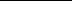 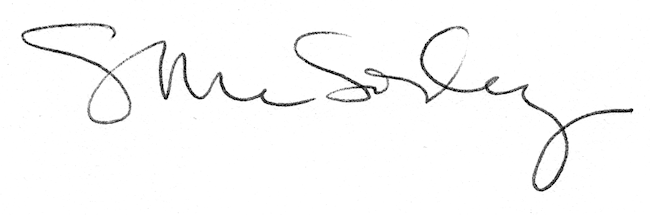 